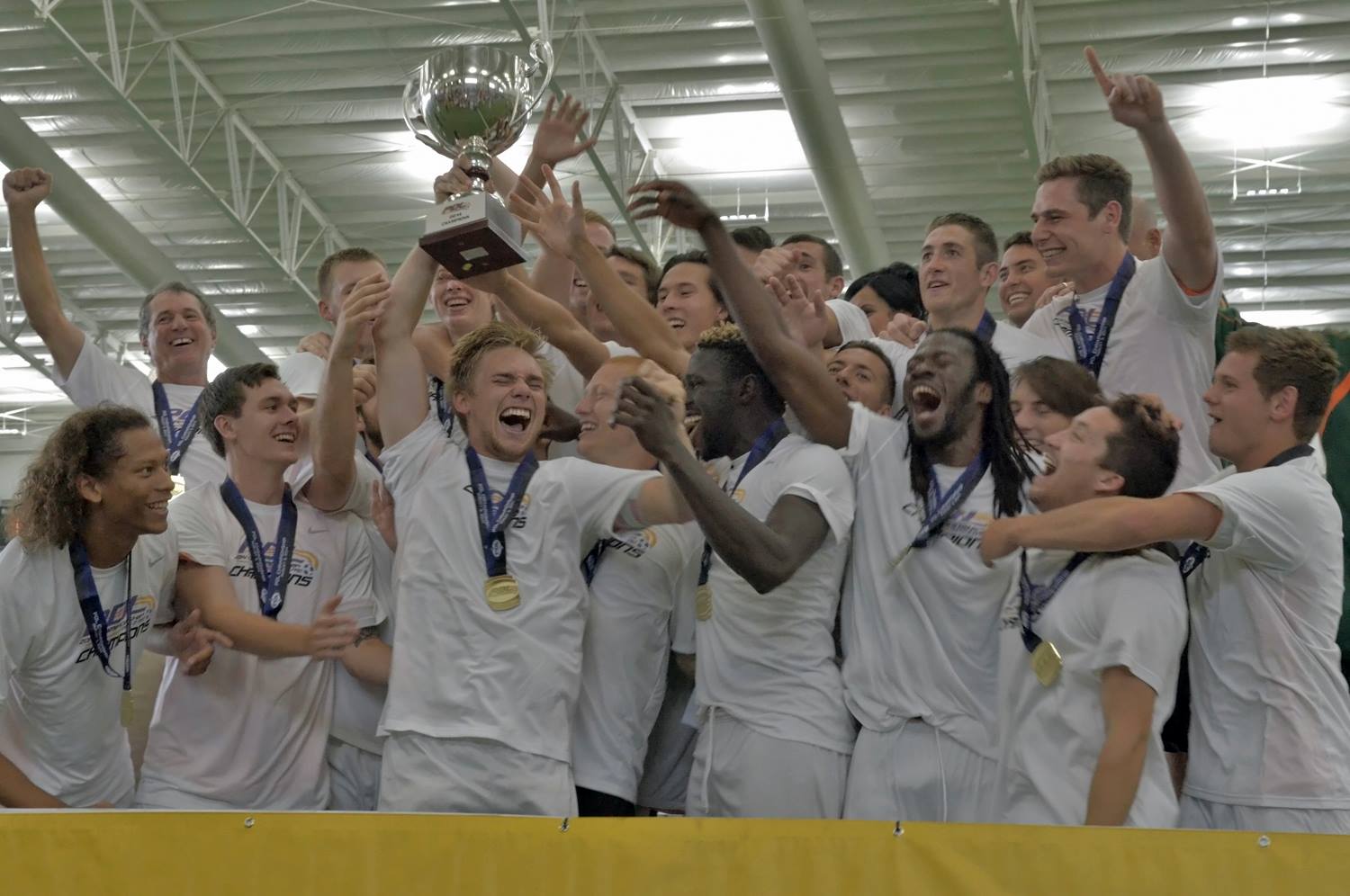 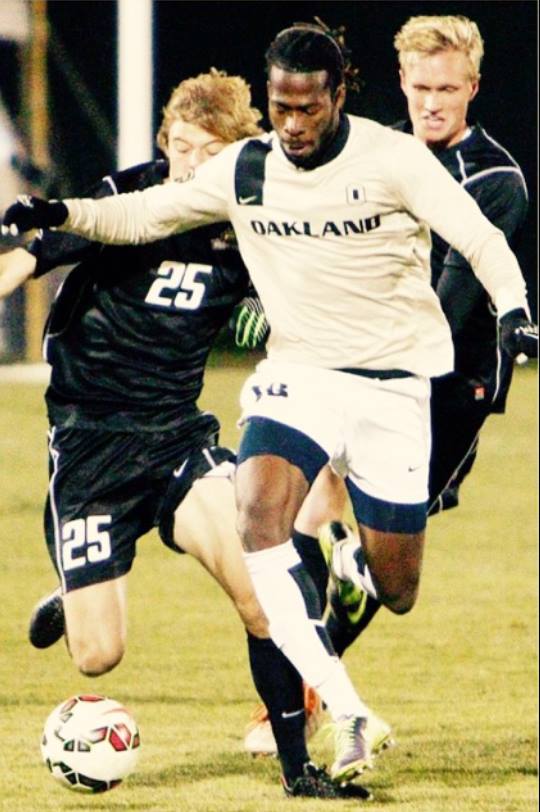 Gerald Ben	Email: bengerald007@gmail.com 				Day of Birth 12/31/1992 (23 years old)					6’3 180	Liberian, American citizen								Positions- Striker, Left and Right WingerClub Football Minnesota Thunder Academy 2007-2010Was the leading scorer on the club from 07-10Leading scorer in the Mid-American Division Academy League with 13 goals in 21 gamesAcademy Showcase 2011 3 games 3 goalsHigh School FootballPrairie Seeds Academy 09-11Junior year scored 15 goals in 10 games. Senior year scored 39 goals with 15 assist in 22 games. Won state championship, scored the game winner in double over timeMinnesota All state playerTeam went undefeatedEspn Minnesota All American  College FootballNorth Iowa Area Community College. Head coach- Mike Regan Cell: 319-830-5773Freshman year North Iowa Area Community College14 goals in 21 games. 8 assistConference player of the yearLeading ScorePlayer of the year on my teamAll region playerAll American nominee Sophomore YearWestmont College. Head Coach- Dave Wolf Cell. Head Coach- Dave Wolf Cell: 805-455-324413 goals and 5 assist in 15 gamesPlayer of the week October 8, 2012Leading Score All gsac playerOakland University (Junior and Senior Year) Head Coach- Eric Pogue- 248-894-9198 Stephen Gorton- 620-290-1027 Andy Wagstaff- 248-790-9226 Steve Seargeant- Played for Everton FCJunior YearHorizon League Tournament MVP4 goals, 3 assist College starting XI Nov. 17, 2014Horizon League Regular Champs and Tournament ChampsTeam went to the second round of the national tournamentSenior YearWon horizon League Tournament  back to back (1st in history)NCAA national tournament 1st round5 goalsMichigan Bucks- Professional Development League (PDL) Summer 13-15  Head Coach- Demir Muftari- 248-321-2245 Dan Duggan- 216-533-0757 Gary Parson- 248-563-6691Summer 138 goals, 3 assist in 11 gamesPDL Player of the week. June 20th 2013Team of the week. June 20th 2013Summer 142 goals, 5 assist (Tied for 3rd in the PDL with assist)Won the PDL national championshipSummer 151 goal, 2 assist Named to top 50 PDL prospects 2016Trained with HB KØGE (Danish 1st division)Signed with Swedish 2nd division Ånge IF (second part of the season)Highlight VideoWas invited to the Tourbeau Pro Soccer Combine held on December 4-7, 2012 in Orange Beach, Alabama. (Was unable to attend due to exams)http://www.youtube.com/watch?v=x_cR17BxO8Yhttp://www.youtube.com/watch?v=4m7LIARcmfg  (I scored the first goal)http://www.youtube.com/watch?v=bT0ATtRvuBE https://www.youtube.com/watch?v=6RkPKZ0UPgc (Newest Video)